Администрация МБОУ «Школа №67»  информирует обучающихся 9 классов, экстернов и их родителей (законных представителей) о сроках и местах подачи заявлений на участие в итоговом собеседовании по русскому языку, о сроках проведения итогового собеседования, о сроках, местах и порядке информирования о результатах итогового собеседования по русскому языку в 2022-2023 учебном году Для обучающихся 9 классов – МБОУ «Школа №67» , в которой обучающиеся осваивают образовательные программы основного общего образования;для экстернов – образовательная организация по выбору экстерна.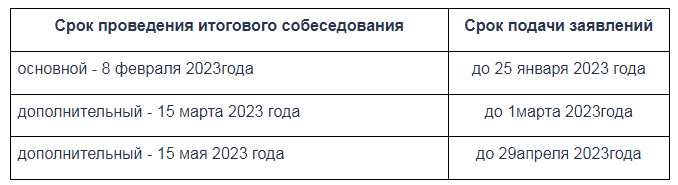 Местом ознакомления с результатами итогового собеседования является образовательная организация (МБОУ «Школа №67»), в которой обучающиеся, экстерны проходили итоговое собеседование.Ознакомление с результатами через пять календарных дней после даты проведения итогового собеседования.Критерии оценивания ИС по русскому языку https://minobr.donland.ru/documents/active/128124/Согласие на обработку персональных данных  https://minobr.donland.ru/documents/active/128120/Заявление на участие в ИС  https://minobr.donland.ru/documents/active/128115/Итоговое собеседование по русскому языку проводится для обучающихся, экстернов во вторую среду февраля по текстам, темам и заданиям, сформированным по часовым поясам Рособрнадзором. Дополнительные сроки – во вторую рабочую среду марта, первый рабочий понедельник мая. Заявления для участия в итоговом собеседовании по русскому языку подаются не позднее чем за две недели до начала проведения итогового собеседования:обучающимися образовательных организаций – в образовательные организации, в которых они осваивают образовательные программы основного общего образования;экстернами – в образовательную организацию по выбору экстерна.Итоговое собеседование по русскому языку проводится в образовательных организациях.Результатом итогового собеседования по русскому языку является «зачет» или «незачет». Оценка «зачет» по итоговому собеседованию является одним из обязательных условий допуска обучающихся к государственной итоговой аттестации.Повторно допускаются к итоговому собеседованию по русскому языку в дополнительные сроки в текущем учебном году (во вторую рабочую среду марта, первый рабочий понедельник мая) обучающиеся, экстерны:получившие по итоговому собеседованию по русскому языку неудовлетворительный результат «незачет»;не явившиеся на итоговое собеседование по русскому языкупо уважительным причинам (болезнь или иные обстоятельства, подтвержденные документально);не завершившие итоговое собеседование по русскому языкупо уважительным причинам (болезнь или иные обстоятельства, подтвержденные документально).Продолжительность итогового собеседования  по русскому языку составляет в среднем 15-16 минут.Контрольные измерительные материалы итогового собеседования состоят из четырех заданий:чтение текста вслух,подробный пересказ текста с включением приведенного высказывания,монологическое высказывание,диалог. 